 6 LATKI Zajęcia na 04.06.2020Temat: Żuczek Wędrowniczek.
Wprowadzenie nazwy CZERWIEC na podstawie fragmentu wiersza Apolinarego Nosalskiego „O dwunastu braciach”.„ Drogą do lasu idzie już czerwiec                                                                                                                                                           z wiązanką chabrów  i dzbanem czernic                                                                                                                                 Patrzy na łąkę mokrą od rosy:                                                                                                                                                          − Już czas najwyższy na sianokosy.” 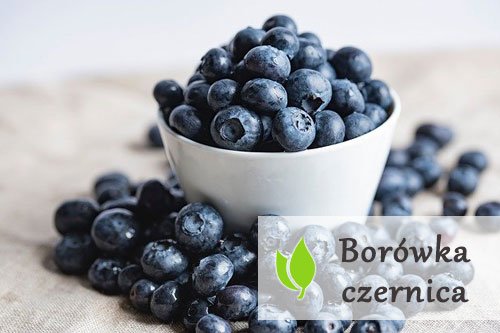 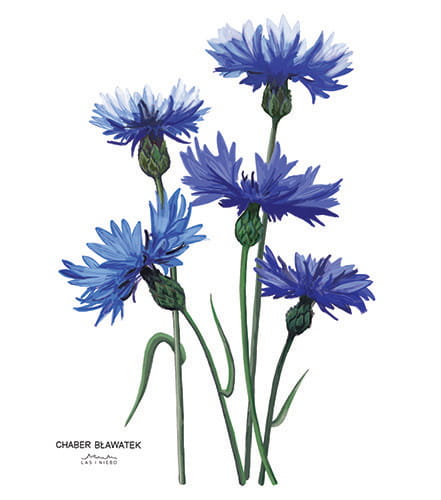       SIANOKOSY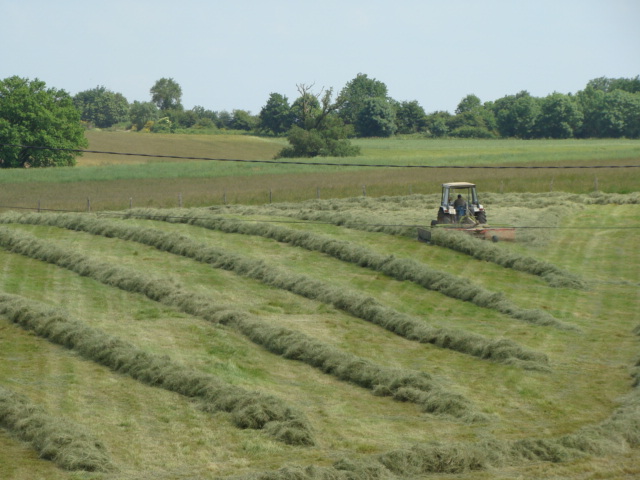 Proszę porozmawiać z dzieckiem na temat wiersza:-  Jak nazywa się nowy miesiąc?                                                                                                                      − Co to są sianokosy?                                                                                                                                                     − Jak wyglądają chabry? Proszę, żeby dziecko wymieniło nazwy wszystkich miesięcy, zaczynając od czerwca.Ćwiczenia logopedyczne:Proszę przeczytać dziecku wierszyk pt. ”Żuczek” po jednej linijce, gdy rodzic przeczyta, dziecko powtarza:“Żuczek”Jedna żabka z drugą żabką napotkały żuka,
stał na drodze, gorzko płakał
swojej mamy szukał.
Pocieszały żabki żuka:
– Twoja mama w lesie,
widziałyśmy, szła z koszykiem                                                                                                                           – jagód ci przyniesie.
Żuczek zaraz przestał płakać wytarł oczy łapką,
ale zanim poszedł dalej podziękował żabkom.                                                                          ĆWICZENIA ORIENTACJI NA KARTCE PAPIERU    „WĘDRUJĄCY ŻUCZEK”                                                                                  Proszę przygotować czystą kartkę papieru formatu A4 i plastikową zakrętkę. Proszę, aby dziecko wskazało cztery rogi kartki: prawy dolny, prawy górny, lewy dolny, prawy dolny.    Następnie proszę pobawić się z dzieckiem w następującą zabawę: plastikowa zakrętka, to mały żuczek, który chodzi po kartce. Proszę wydawać dziecku polecenia:                                                                                                                                          - żuczek stoi w prawym dolnym rogu kartki                                                                                                           - teraz przechodzi w górę i dochodzi do górnego prawego rogu kartki, tam odpoczywa.                                           - następnie żuczek przechodzi do lewego dolnego rogu kartki,                                                                             - i maszeruje w górę do lewego górnego rogu kartki.                                                                           Można zmieniać kolejność poleceń                                                                                         Dla utrwalenia orientacji na kartce papieru proszę, żeby dziecko wykonało ćwiczenia w „Litery i liczby” cz.2 str.74-75.                                 Zajęcia na 05.06.2020.Temat: Lubimy się bawić.Proszę poćwiczyć z dzieckiem przy muzyce https://www.youtube.com/watch?v=S5TFdKc6TB4   Karty pracy, cz. 4, s. 56–57. Proszę żeby dziecko popatrzyło  na obrazek i powiedziało, co się na nim dzieje. Należy odszukać na dużym obrazku przedmioty i rośliny umieszczone na dole kart.Na stronie 58 w kartach pracy są trzy obrazki przedstawiające Olka i Adę. Proszę, żeby dziecko opowiedziało jak Ada i Olek obchodzili Dzień Dziecka. Każde dziecko może również narysować jak bawiło się w dniu swojego święta oraz jakie otrzymało prezentyWykonanie papierowych pacynek paluszkowych.                                                                                        W wyprawce karta I, nożyczki, klej. Dziecko wycina pacynki, skleja je. Określa, jakie emocje są przedstawione na buziach Olka i Ady. Dziecko może opowiedzieć sytuację kiedy Olek i Ada mieli dobry humor, kiedy byli smutni, źli, zawstydzeni, wystraszeni lub zazdrośni. Dziecko może wymyślić i odegrać scenki przy pomocy pacynek.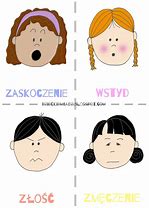 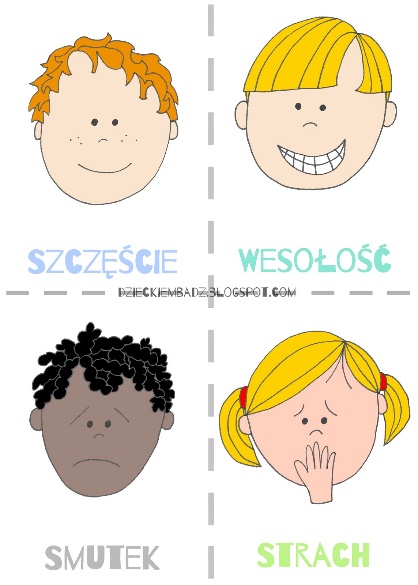 